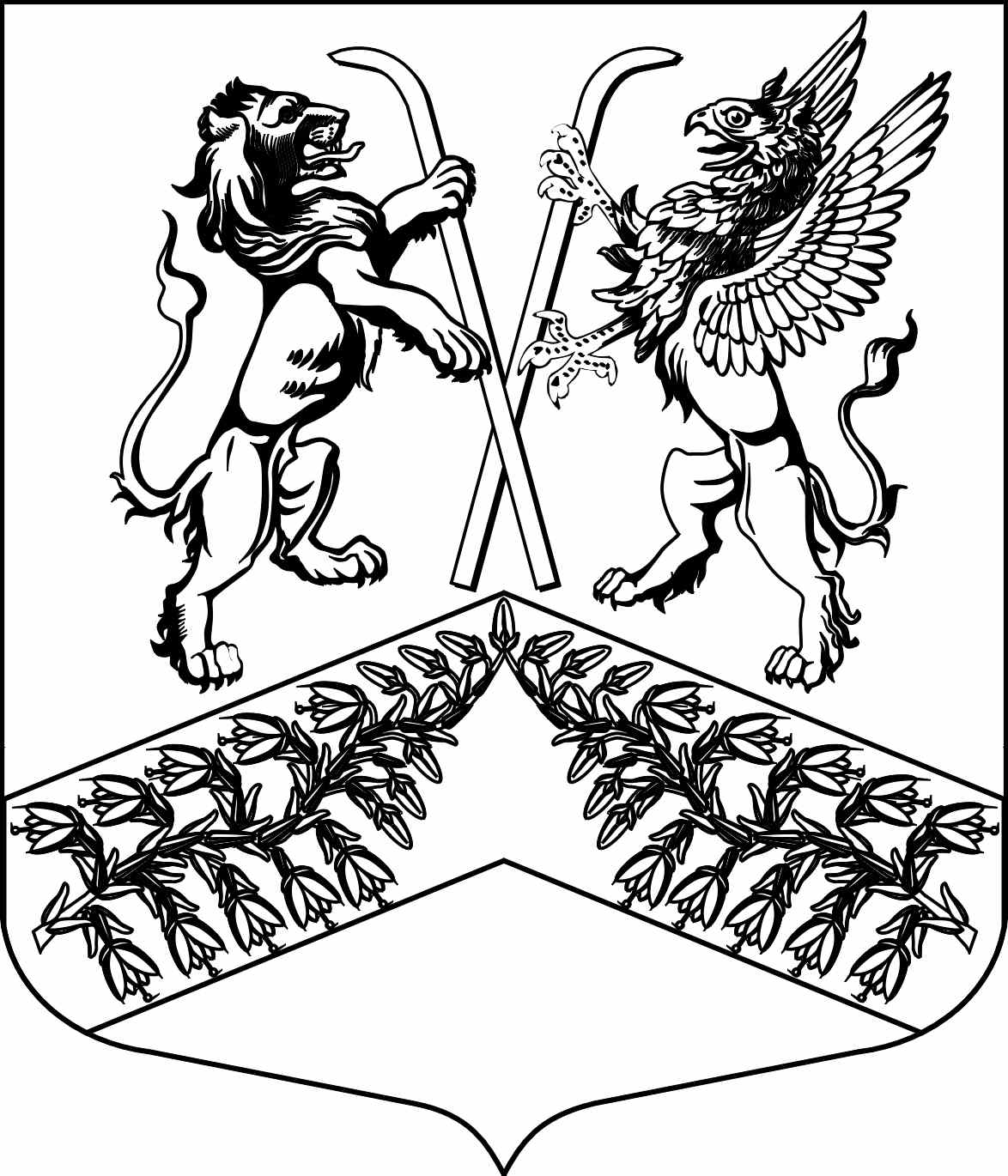 Муниципальное образование«Юкковское сельское поселение»Всеволожского муниципального района Ленинградской областиАДМИНИСТРАЦИЯПОСТАНОВЛЕНИЕВ соответствии с п.2) ч.6 ст.6 закона Ленинградской области от 01.08.2017 №60-оз «О порядке осуществления муниципального земельного контроля на территории Ленинградской области», на основании информации Комитета государственного экологического надзора Ленинградской области и Ленинградской межрайонной природоохранной прокуратуры, администрация МО «Юкковское сельское поселение» Всеволожского муниципального района Ленинградской областипостановляет:1. Внести в План проведения проверок соблюдения требований земельного законодательства органами государственной власти Ленинградской области, органами местного самоуправления, гражданами на территории МО «Юкковское сельское поселение» Всеволожского муниципального района Ленинградской области на 2021 год, утвержденный постановлением администрации МО «Юкковское сельское поселение» Всеволожского муниципального района Ленинградской области от 22.12.2020 №387 (далее – План, администрация) следующие изменения:включить в План пункт 57 и 58 следующего содержания:2.	Опубликовать настоящее постановление на официальном сайте муниципального образования в сети Интернет: www.ykki.ru и в газете «Юкковские ведомости».3.	Контроль исполнения настоящего постановления возложить на начальника отдела землеустройства администрации.Глава администрации						          	Д.А. Туркин16.03.2021№114дер. Юкки57.Вожаков М.А.ЛО, ВР, ДНП "Терра", уч.№20, КН47:07:0479001:1713ч.1 ст.2 закона ЛО от 01.08.17 №60-озч.6 ст.6 закона ЛО от 2017 №60-оз22.03. – 30.04.202058.Скурихина Е.О.ЛО, ВР, д.Юкки, Северный пер., уч.№9, КН47:7:410003:46ч.1 ст.2 закона ЛО от 01.08.17 №60-озч.6 ст.6 закона ЛО от 2017 №60-оз22.03. – 30.04.2020